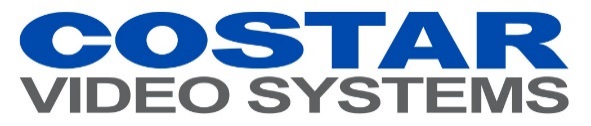 Model: CMIPVM25Architectural and Engineering SpecificationsVersion 1.0PART 1: PLEASE REFER TO ATTACHED DOCUMENTS - OVERVIEW & FORMAT SAMPLESPART 2: PRODUCTSDivision 28 – Electric Safety and SecuritySection 28 23 29 – Video Surveillance Remote Devices and SensorsManufacturerCostar Video Systems
101 Wrangler Drive, Suite 201
Coppell, Texas 75019
Tel: 	469-635-6800
Fax: 	469-635-6822GeneralProduct DescriptionCMIPVM25 is a video decoder designed and manufactured by Costar Video Systems. The video decoder is powered by PoE and provides live video compression and video transmission over Ethernet connections. The device supports 16 composite video output connectors such as HDMI, VGA, and CVBS, and compresses video with H.264 and H.265 codec. The decoder has one RJ-45 connector, and the connector supports 10/100/1000 BASE-T.General SpecificationThe switch shall support 16 composite video output connectors.The switch shall support 1 RJ-45 10/100/1000 BASE-T.The switch shall support H.264 and H.265 algorithms.The switch shall support DirectNET IP CamerasThe switch shall support up to 3840x2160 output resolution with HDMI.The switch shall support up to 480ips live display.Protocol Specification: DirectNET Protocol and iNEX ProtocolThe video decoder supports Costar IP cameras in both DirectNET and iNEX protocol.DirectNET ProtocolDirectNET protocol shall provide easy connection to Costar IP Camera for automatic discovery and video streaming configuration.DirectNET protocol shall provide Quadruple streams.DirectNET protocol shall support H.265 and H.264 only as primary compression.iNEX ProtocoliNEX protocol shall provide compatibility with StarNET Pro VMS or ONVIF for third-party software solutions.iNEX protocol shall provide Quadruple streams.iNEX protocol shall support H.265 and H.264 compression.Technical SpecificationHardware specificationsUSB port: 2 USB 2.0 portsVideo Out: 1 HDMI, 1 VGA, and 1 CVBSNetwork SpecificationsCopper Service Port: 1 RJ-45 Connector (10BASE-T, 100BASE-TX, 1000BASE-T)Network throughput: Max. 90MbpsNetwork Protocol: TCP, UDP, SNTP, mDNS, Decoding specificationDisplay resolutionHDMI: 3840x2160, 1920x1200, 1920x1080, 1680x1050, 1600x1200VGA: 1920x1200, 1920x1080, 1680x1050, 1600x1200CVBS: 720x480(NTSC), 720x576(PAL)Decoding capabilityUp to 480 ips (16ch x 30ips)Bitrate control: VBRElectrical SpecificationsPower Consumption: 12V=, 1.4A, 16.8W, PoE, IEEE 802.3at (Class 4)Power Input: 12VDC, PoERegulatory Approvals:Electrical: FCC, CE, KCMechanical SpecificationsUnit Dimensions (W x H x D): 200mm x 44mm x 153mm (7.9" x 1.7" x 6.0")Unit Weight: 0.78kg (1.72lb)Environmental SpecificationsOperating Temperature: 0°C to 40°C (32℉ ~ 104℉)Operating Humidity: 0 ~ 90%Version HistoryVersionWriterRevision DateRemarks1.0TS TeamMay, 24, 2023Initial Release